ESTRUCTURA DE LA HISTORIA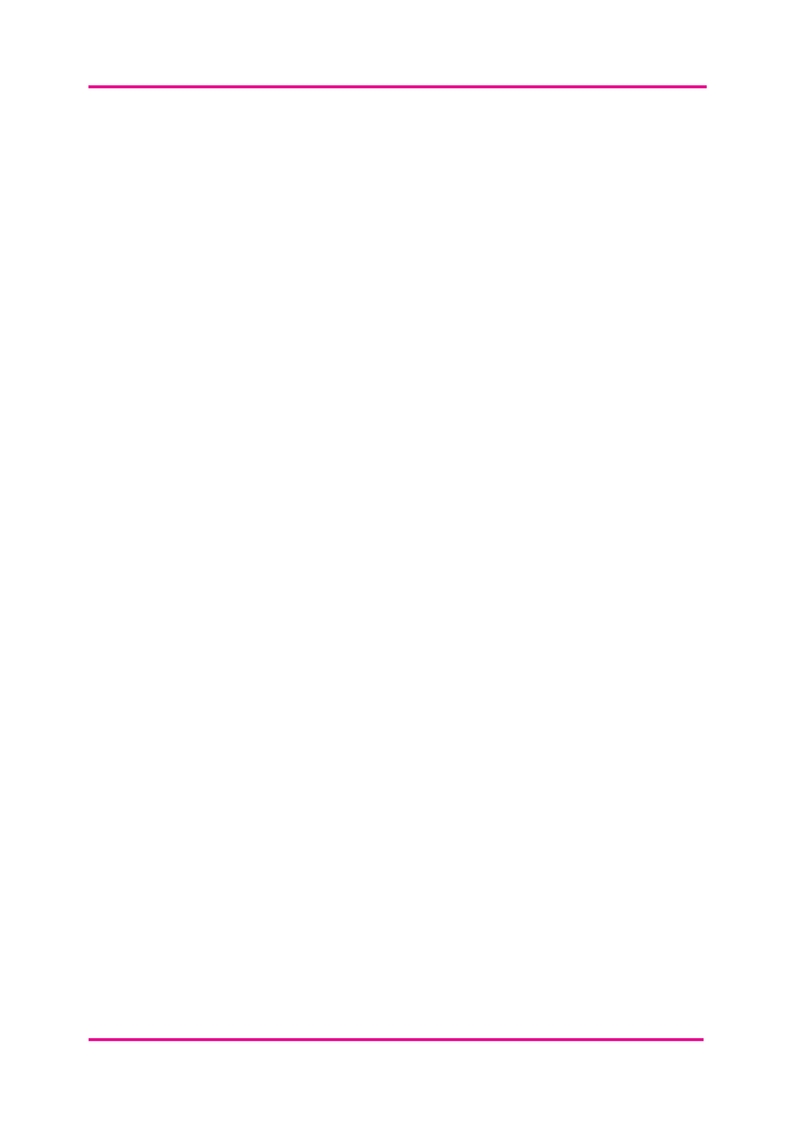 La mayoría de las historias tienen un principio, un desarrollo y un final. Si tu historia es un viaje, ya sea físico o no, entonces las siguientes secciones pueden ayudarte a planearlo.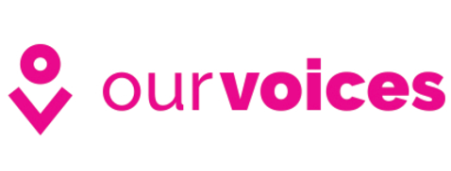 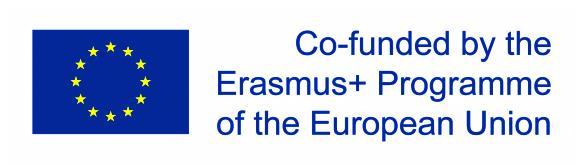 PRINCIPIOPRINCIPIOPRINCIPIOTu vida: ¿Quién participa en tu historia y dónde se desarrolla?Primeros pasos: ¿Cuál fue el catalizador que inició el viaje o la experiencia?Tus pensamientos y sentimientos: ¿Qué pensaste y sentiste en ese momento?DESARROLLODESARROLLODESARROLLOSiguientes pasos: ¿Qué pasó después? ¿Cómo se desarrolló la historia?Retos: ¿Cuáles fueron los desafíos y cómo los superaste?Tus pensamientos y sentimientos: ¿Qué pensaste y sentiste en ese momento?FINALFINALFINALTu vida: ¿Cómo ha cambiado tu vida después de este viaje/experiencia?Tus pensamientos y sentimientos: ¿Qué piensas y sientes cuando miras hacia atrás en el viaje/experiencia y ves los cambios logrados?La conclusión: ¿Por qué han cambiado las cosas y qué depara el futuro?